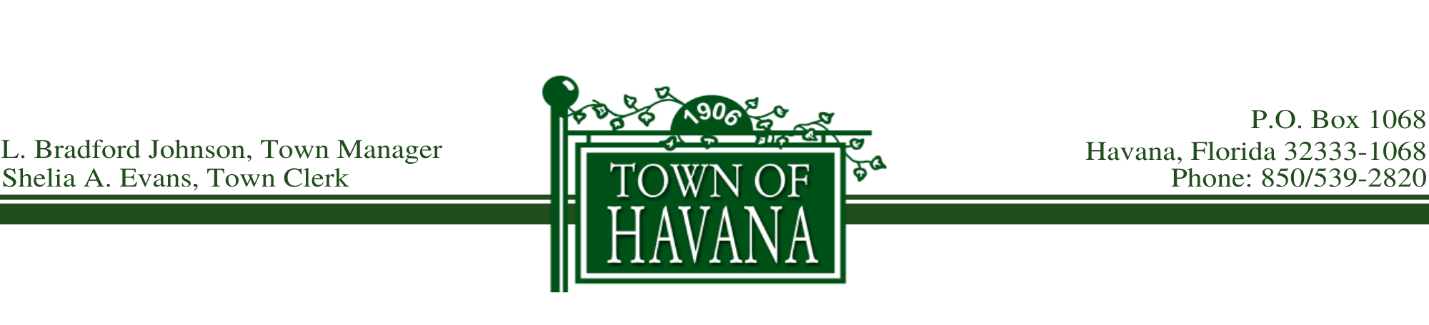 AgendaFinal Public Budget HearingSeptember 30, 2020  @ 5:30 p.m.Call to order by Mayor Allen Final Reading of Ordinance No. 384, Proposed Ad Valorem Tax RateRecognition of any visitor(s) who would like to address the Council on the Ad Valorem Tax RateApprove Final Reading of Ordinance No. 384Final Reading of Ordinance No. 385, Proposed Budget for 2020 2021Recognition of any visitor(s) who would like to address the Council on the Proposed BudgetApprove Final Reading of Ordinance No. 385Motion to Adjourn